Thème : « Création de valeur et performance »Question de gestion Peut-on mesurer la contribution de chaque acteur à la création de valeur ?La création de valeur, une finalité partagée par les organisationsObjectifs poursuivis Identifier les différentes formes de valeur créées par les organisationsComprendre les mécanismes de la création de valeurAppréhender la répartition de la valeur ajoutée entre les partenaires de l’entrepriseApprendre à lire et interpréter des documents comptables Initier une réflexion sur son orientation postbacÀ partir des éléments en annexe, vous répondrez aux questions posées.Séance 1 : Quels sont les outils comptables au service de la création de valeur ?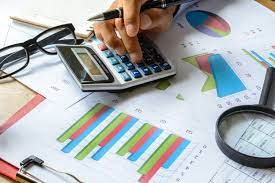 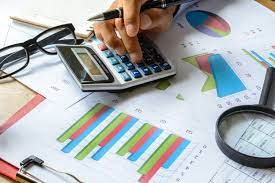 Annexe 1 Utiliser trois mots clés pour présenter les fonctions de la comptabilité.Nommer « l’année civile » en comptabilité.Identifier les documents comptables nécessaires à la prise de décision stratégique.Expliquer la différence entre un compte de résultat et un bilan comptable.Annexe 2 Visionner la vidéo « Comprendre le compte de résultat » : expliquer les notions de charges et de produits, illustrer vos réponses par des exemples. Identifier les trois rubriques qui composent le compte de résultat. Visionner la vidéo « Comprendre le bilan comptable » : expliquer les notions d’actif et de passif, illustrer vos réponses par des exemples. Identifier les deux catégories d’actifs.Séance 2 : Comment mesurer et répartir la valeur ajoutée ? Pour vous accompagner dans votre exploration sur le sujet de la création de valeur, nous utiliserons la situation d’une entreprise POL MARIA. L’entreprise POL MARIA SAS a été créée en 12/06/2016. Elle fabrique des sacs en cuirs « old school » (sacs à main, sacs de voyages, cartables)  et commercialise des accessoires de mode (parapluies, chapeaux...)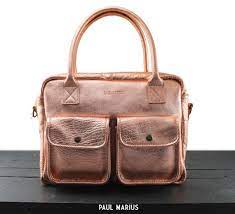 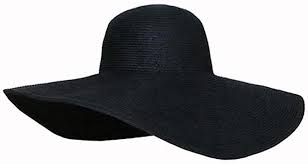 Vous êtes actuellement en stage au sein de l’entreprise et vous intégrez le service « compta » pendant une semaine. Le responsable de service vous accueille en vous questionnant sur vos connaissances de base en comptabilité et gestion. Il vous confie un compte de résultat et vous demande d’exploiter quelques données.Son objectif est vous montrer que le compte de résultat est un document qui permet d’estimer la richesse créée par l’entreprise et d’observer la façon dont elle se répartit.Annexe 3À partir du compte de résultat de l’entreprise POL MARIA SAS, identifier les données suivantes : le CA de l’activité « sacs en cuir », le CA de l’activité « Accessoires de mode ».Annexe 4Déterminer le montant des consommations intermédiaires.Mesurer la valeur ajoutée de l’entreprise. 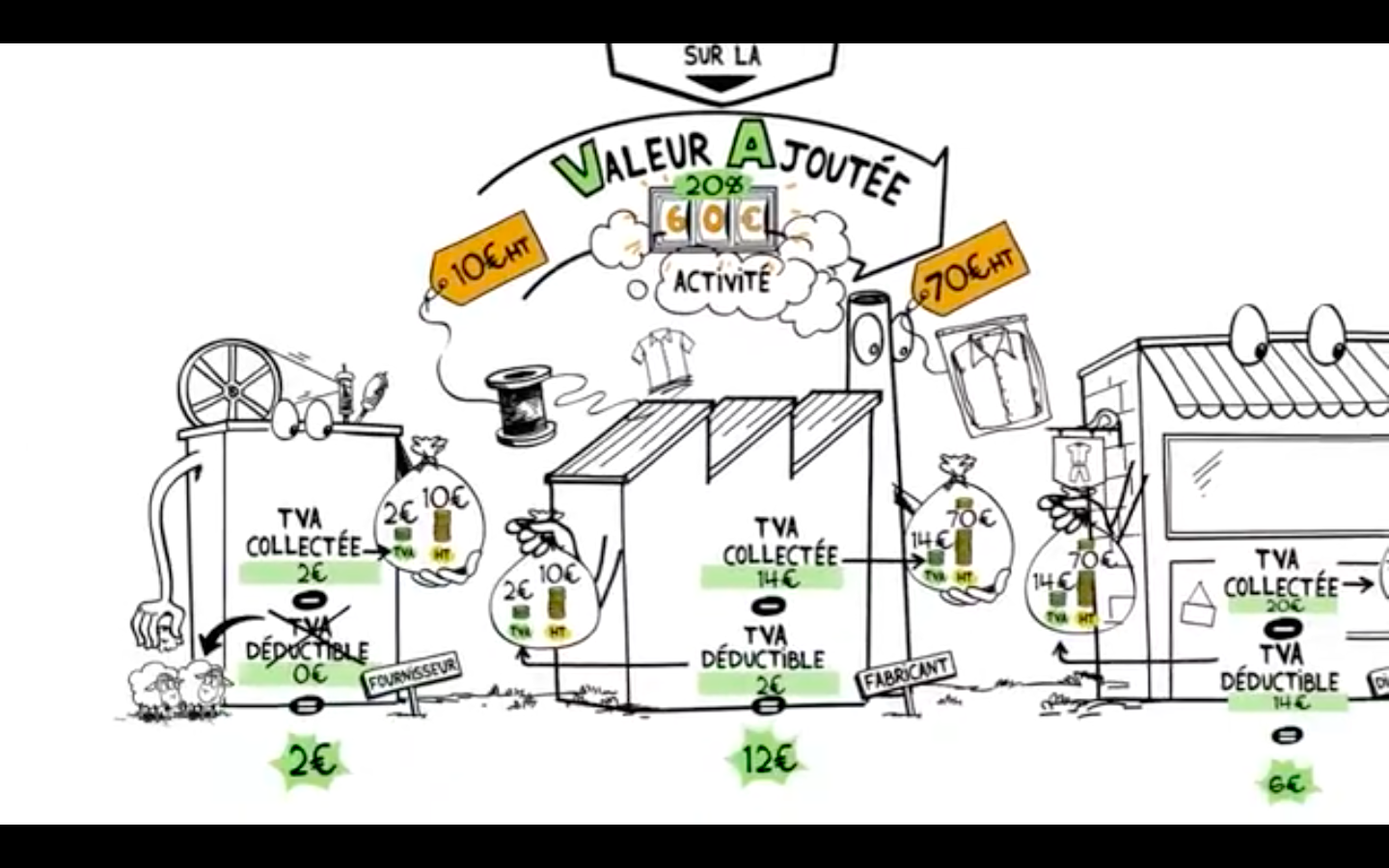 La valeur ajoutée de l’entreprise POL MARIA sert à rémunérer l’ensemble des acteurs économiques qui ont contribué au processus de création de richesse, mais qui sont-ils ? Comment sont-ils rémunérés ? Comment les identifier ?À partir du compte de résultat de l’entreprise, compléter le schéma ci-dessous :Qui sont les acteurs rémunérés par la valeur ajoutée ?Comment sont-ils rémunérés ?Quel est le montant versé à chacun des partenaires de l’entreprise POL MARIA ?Vous l’exprimerez en € et en % de la valeur ajoutée.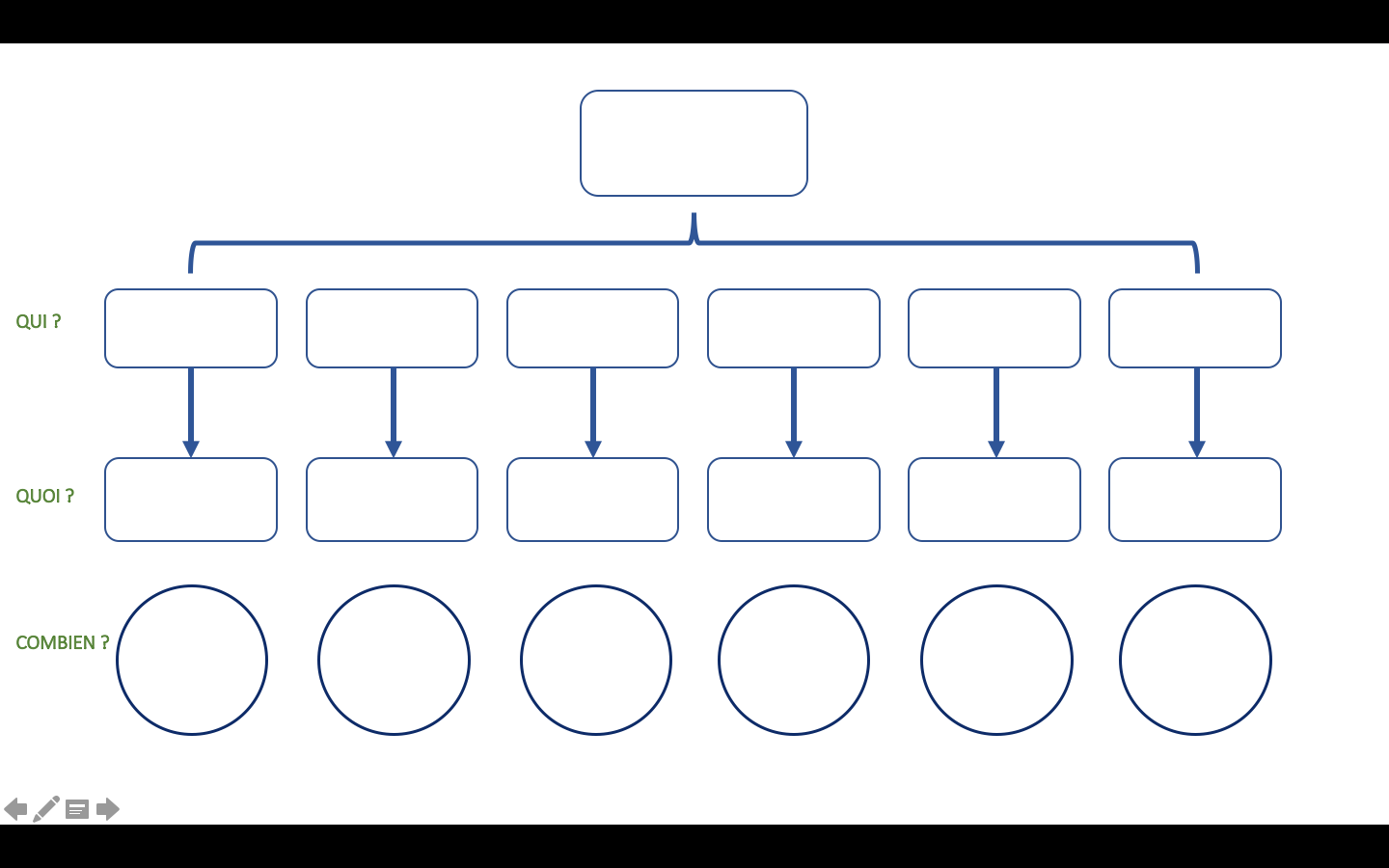 Séance 3 : Comment mesurer la valeur financière ? Après avoir passé quelques jours auprès du responsable de service et des différents collaborateurs, vous commencez à trouver des repères et vos missions débutent.Vous avez pris l’habitude de manipuler les documents comptables. Cette semaine on vous sollicite pour travailler sur la valeur financière de l’entreprise. Vous commencez par analyser le compte de résultat. Vous savez distinguer chacune des opérations. Annexe 3Retrouver par le calcul le montant du bénéfice réalisé en 2021. Proposer une formule générale pour estimer le résultat net comptable d’une entreprise.Mesurer l’évolution en pourcentage du résultat net comptable entre 2021 et 2020, en sachant qu’en 2020, sa valeur était de 165 650 €. Commenter le résultat obtenu.Mesurer l’évolution en pourcentage du chiffre d’affaires entre 2021 et 2020, en sachant qu’en 2020, sa valeur était de 2 383 300 €. Commenter le résultat obtenu.Apprécier la situation de l’entreprise en comparant les résultats obtenus aux questions 11 et 12.Ensuite, vous analysez le bilan comptable. Vous savez distinguer les données. N’hésitez pas à poser des questions pour dissiper les doutes. Annexe 5Déterminer l’actif net comptable de l’entreprise POL MARIA SAS à partir de la formule suivante :Actif Net Comptable = Total des actifs – Total des dettesObserver les données du passif : identifier les données correspondant à l’actif net comptable.Séance 4 : Comment prendre en compte la valeur partenariale ? Au-delà des contraintes de gestion et des impératifs économiques, l’entreprise POL MARIA met aussi l’accent sur la valeur partenariale. Cette forme de valeur s’inscrit dans une démarche de responsabilité sociale de l’entreprise. Les managers ont à cœur de prendre en compte les attentes des différentes parties prenantes et de les intégrer dans le processus de prise de décision. En vous appuyant sur la répartition de la valeur ajoutée, commencez à identifier des parties prenantes (internes/externes) de l’entreprise. Complétez ce travail par un travail de réflexion : quels acteurs entrent en interaction avec l’entreprise POL MARIA au quotidien ?Annexe 6Proposez pour chacune des parties prenantes identifiées précédemment leurs attentes respectives vis-à-vis de l’entreprise. Justifiez l’importance pour une entreprise de prendre en compte les attentes de ses parties prenantes.Annexe 1 : La comptabilité en quelques motsLa tenue d’une comptabilité est obligatoire pour les entreprises. Elle remplit trois rôles : les pièces comptables (ex : factures…) servent de preuve en cas de litige avec un partenaire. Les informations comptables permettent de déterminer le bénéfice fiscal servant de base au calcul de l’impôt sur les sociétés. Ce sont surtout des outils de gestion qui permettent la prise de décision et le pilotage de l’entreprise. A la fin de chaque exercice comptable, l’entreprise doit établir des documents financiers (un compte de résultat et un bilan comptable). Un exercice comptable est une période de temps de 12 mois. Le compte de résultat mesure les flux (monétaires et physiques) de l’entreprise au cours d’un exercice comptable. C’est le « film » de l’activité de l’entreprise pendant 12 mois. Le bilan comptable est une « photographie » du patrimoine de l’entreprise à un moment donné (souvent au 31/12 de l’année). Il recense l’ensemble des biens et des dettes de l’entreprise.Annexe 2 : « Comprendre le compte de résultat et le bilan comptable »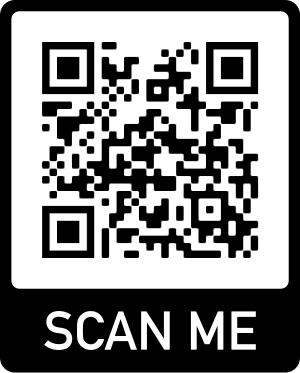 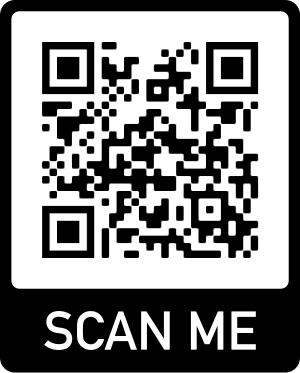 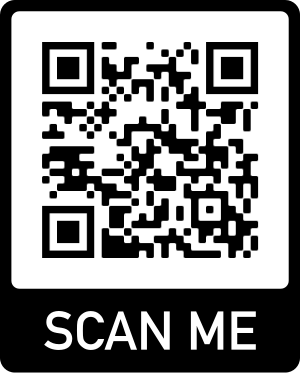 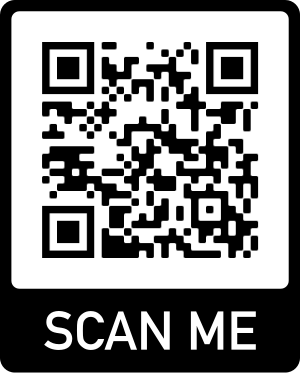 Annexe 3 : Le compte de résultat de l’entreprise POL MARIA SAS au 31/12/2021Annexe 4 : Des consommations intermédiaires à la valeur ajoutée 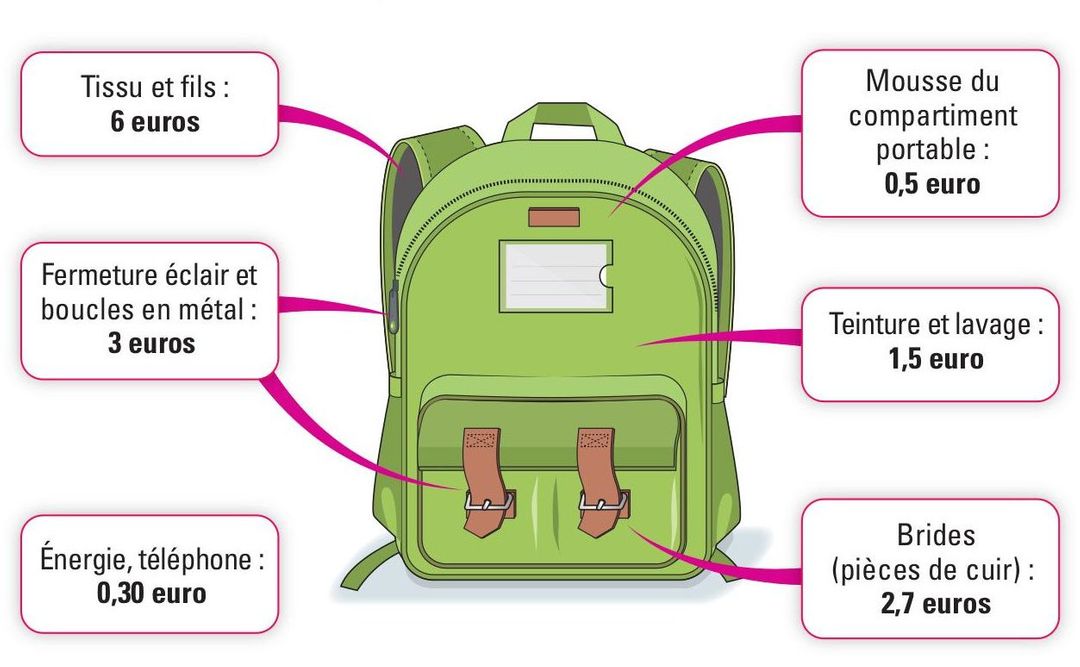 Annexe 5 : Le bilan comptable de l’entreprise POL MARIA SAS au 31/12/2021Annexe 6 : Les parties prenantes d’une entreprise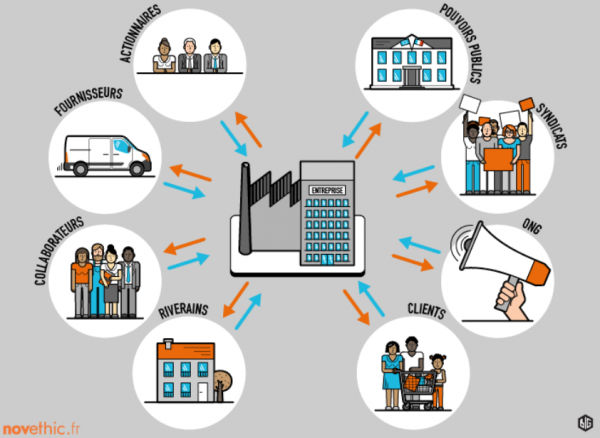 Pour vous aider à progresser...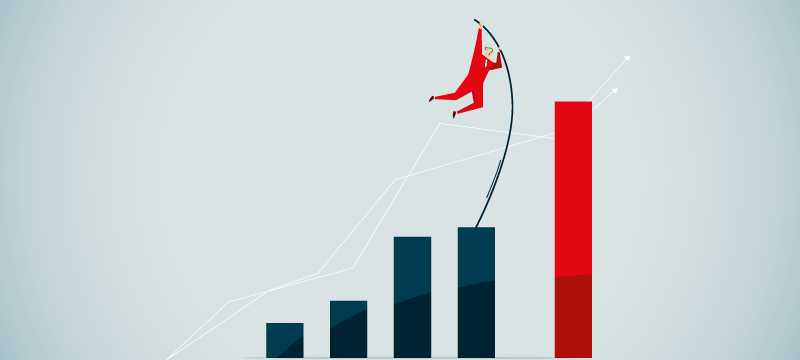 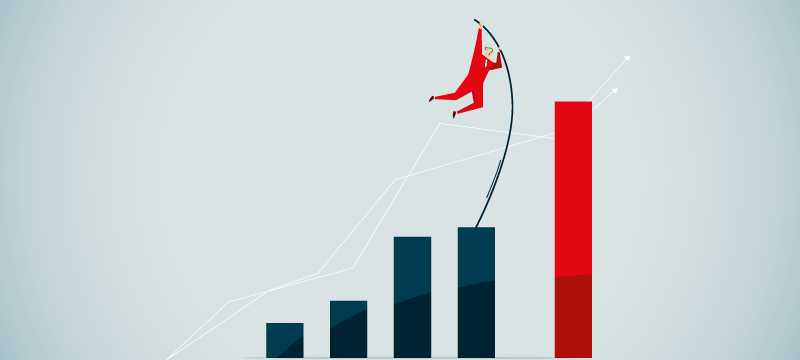 Comprendre les verbes de consignes « Expliquer » : Faire comprendre avec clarté.« Identifier » : Reconnaître la nature d’un fait, d’un phénomène.« Déterminer » : Trouver un résultat.« Commenter » : Rédiger des observations sur un fait.  « Exposer » : Présenter de façon structurée.« Apprécier » : Porter un jugement, rédiger un commentaireAtteindre mes objectifs Je suis élève en classe de 1ère STMG, je m’interroge sur mon orientation, sur mes capacités. Je peux m’appuyer sur des outils simples pour m’aider à organiser mon travail, mes idées...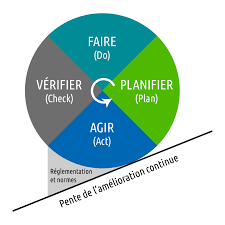 Organiser mes semainesJe n’ai pas encore l’habitude de m’organiser seul dans mon travail, je peux utiliser un tableau KANBAN...Une feuille A3 par semaine, des « post-it » de toutes les couleurs et c’est parti.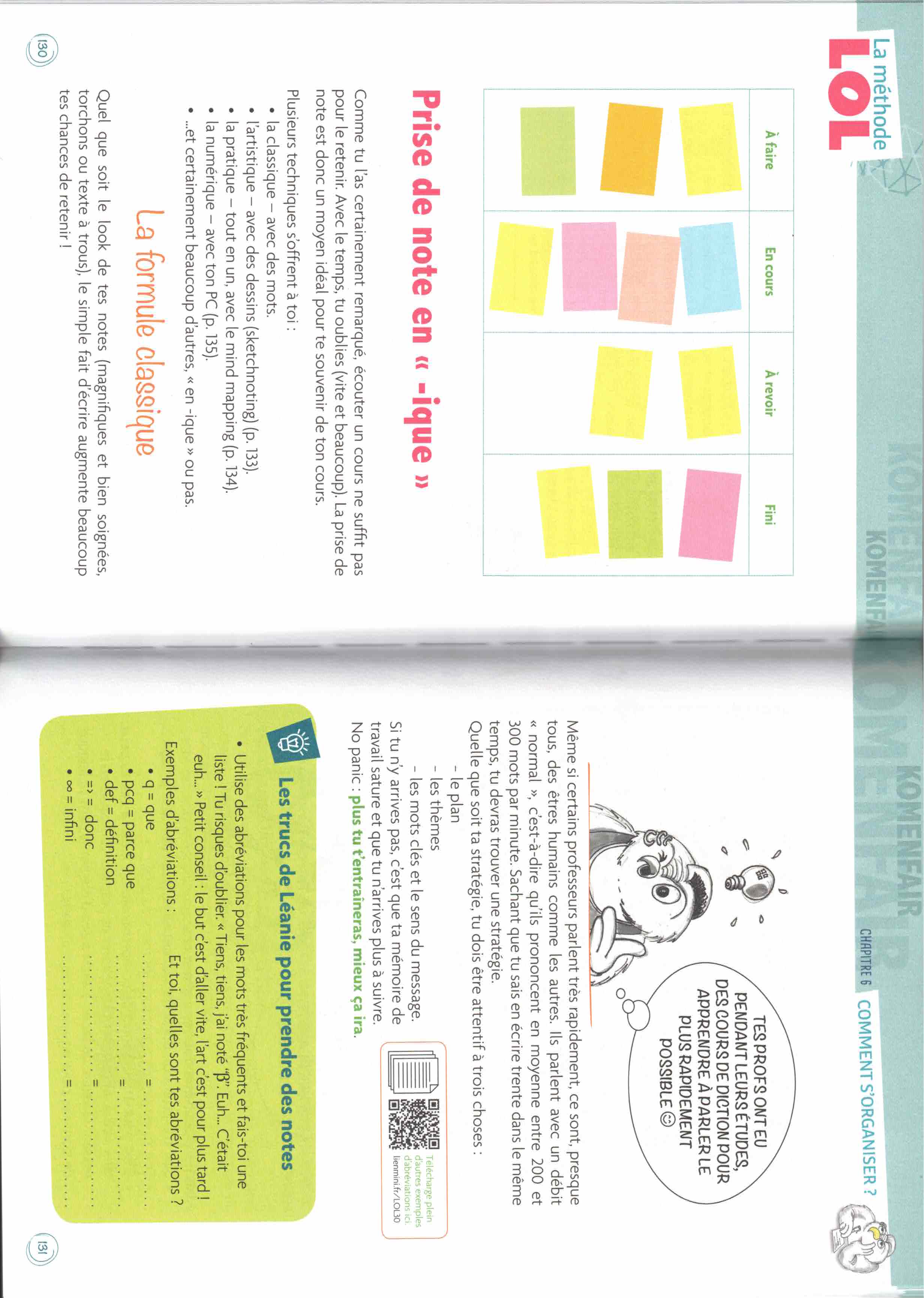 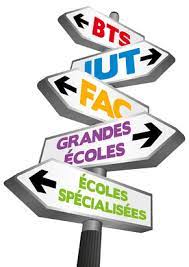 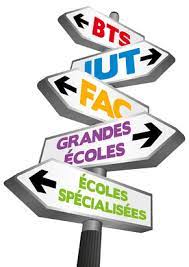 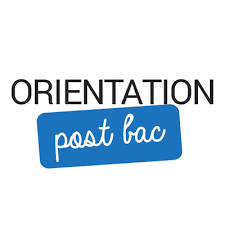 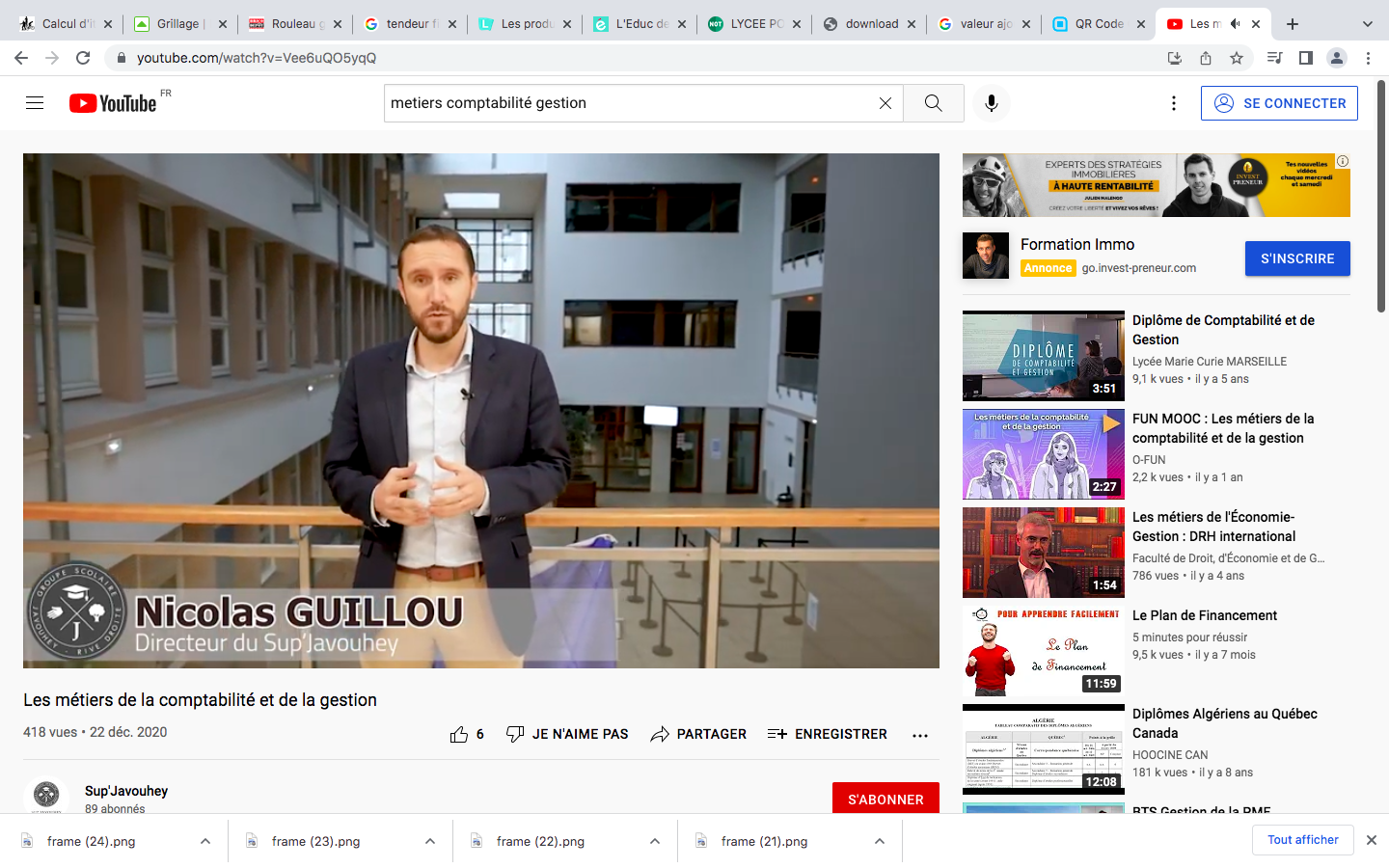 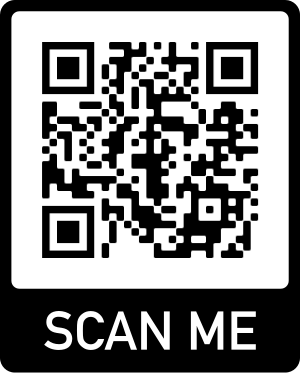 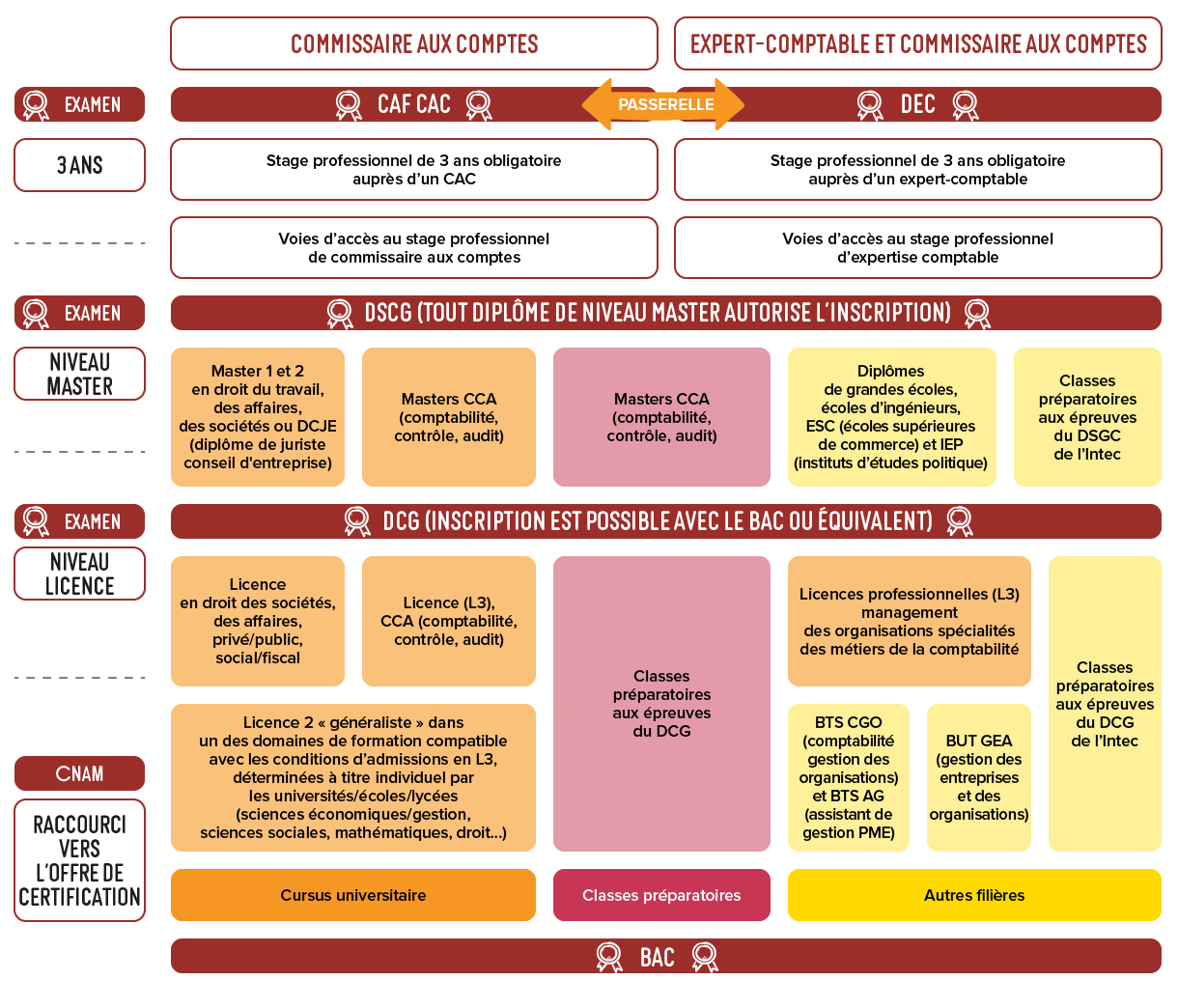 Compte de résultat au 31/12/2021Compte de résultat au 31/12/2021Compte de résultat au 31/12/2021Compte de résultat au 31/12/2021Charges2021Produits2021Charges d’exploitationAchats de marchandisesAchat de matières premièresAutres achats et charges externesSalairesImpôts et TaxesCharges socialesDotations aux amortissementsCharges FinancièresCharges exceptionnellesImpôts sur les bénéfices60 3001 695 5252 100360 00022 800195 00058 66523 595055 160Produits d’exploitationVentes de marchandisesProduction vendueProduits financiersProduits exceptionnels95 4002 488 06500Total des charges2 473 145Total des produits2 583 465Résultat net comptable110 320Résultat net comptableTOTAL GENERAL2 583 465TOTAL GENERAL2 583 465Bilan comptable au 31/12/2021Bilan comptable au 31/12/2021Bilan comptable au 31/12/2021Bilan comptable au 31/12/2021Actif2021Passif2021Actif immobiliséFonds de commerceTerrainsConstructionsAutres immobilisations corporellesTotal actif immobiliséActif circulantStock de produits finisStock de marchandisesCréances clientsAutres créancesDisponibilitésTotal actif circulant204 500288 320211 300137 500841 62090 00030 0001 505 000121 00016 6001 762 600Capitaux propresCapitalRéservesRésultat de l’exerciceTotal capitaux propresDettesEmprunts auprès des établissements de créditsDettes fournisseursDettes fiscales et socialesDettes sur immobilisationsAutres dettesTotal dettes500 00046 850110 320657 170540 000652 850103 200200 000451 0001 947 050TOTAL GENERAL2 604 220TOTAL GENERAL2 604 220